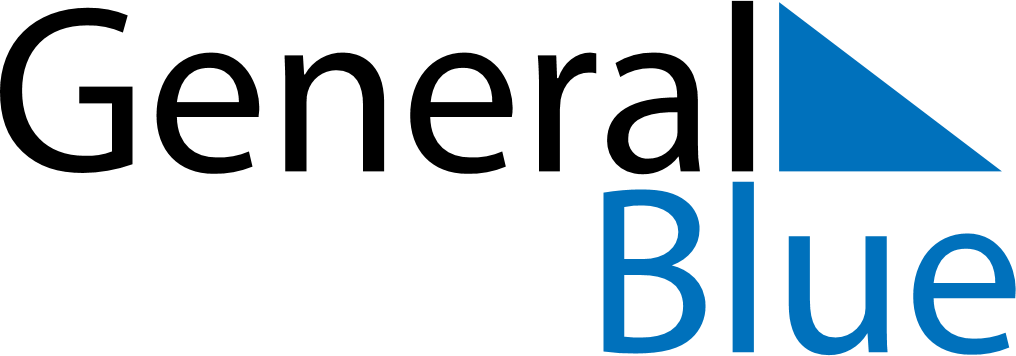 June 2024June 2024June 2024June 2024June 2024June 2024June 2024Viken, Vaesterbotten, SwedenViken, Vaesterbotten, SwedenViken, Vaesterbotten, SwedenViken, Vaesterbotten, SwedenViken, Vaesterbotten, SwedenViken, Vaesterbotten, SwedenViken, Vaesterbotten, SwedenSundayMondayMondayTuesdayWednesdayThursdayFridaySaturday1Sunrise: 2:19 AMSunset: 10:48 PMDaylight: 20 hours and 29 minutes.23345678Sunrise: 2:16 AMSunset: 10:52 PMDaylight: 20 hours and 35 minutes.Sunrise: 2:13 AMSunset: 10:55 PMDaylight: 20 hours and 41 minutes.Sunrise: 2:13 AMSunset: 10:55 PMDaylight: 20 hours and 41 minutes.Sunrise: 2:11 AMSunset: 10:58 PMDaylight: 20 hours and 46 minutes.Sunrise: 2:08 AMSunset: 11:01 PMDaylight: 20 hours and 52 minutes.Sunrise: 2:06 AMSunset: 11:03 PMDaylight: 20 hours and 57 minutes.Sunrise: 2:03 AMSunset: 11:06 PMDaylight: 21 hours and 2 minutes.Sunrise: 2:01 AMSunset: 11:09 PMDaylight: 21 hours and 7 minutes.910101112131415Sunrise: 1:59 AMSunset: 11:11 PMDaylight: 21 hours and 12 minutes.Sunrise: 1:57 AMSunset: 11:14 PMDaylight: 21 hours and 17 minutes.Sunrise: 1:57 AMSunset: 11:14 PMDaylight: 21 hours and 17 minutes.Sunrise: 1:55 AMSunset: 11:16 PMDaylight: 21 hours and 21 minutes.Sunrise: 1:53 AMSunset: 11:18 PMDaylight: 21 hours and 25 minutes.Sunrise: 1:52 AMSunset: 11:20 PMDaylight: 21 hours and 28 minutes.Sunrise: 1:50 AMSunset: 11:22 PMDaylight: 21 hours and 31 minutes.Sunrise: 1:49 AMSunset: 11:24 PMDaylight: 21 hours and 34 minutes.1617171819202122Sunrise: 1:48 AMSunset: 11:25 PMDaylight: 21 hours and 37 minutes.Sunrise: 1:47 AMSunset: 11:26 PMDaylight: 21 hours and 39 minutes.Sunrise: 1:47 AMSunset: 11:26 PMDaylight: 21 hours and 39 minutes.Sunrise: 1:47 AMSunset: 11:27 PMDaylight: 21 hours and 40 minutes.Sunrise: 1:46 AMSunset: 11:28 PMDaylight: 21 hours and 41 minutes.Sunrise: 1:46 AMSunset: 11:29 PMDaylight: 21 hours and 42 minutes.Sunrise: 1:46 AMSunset: 11:29 PMDaylight: 21 hours and 42 minutes.Sunrise: 1:47 AMSunset: 11:29 PMDaylight: 21 hours and 42 minutes.2324242526272829Sunrise: 1:47 AMSunset: 11:29 PMDaylight: 21 hours and 41 minutes.Sunrise: 1:48 AMSunset: 11:28 PMDaylight: 21 hours and 40 minutes.Sunrise: 1:48 AMSunset: 11:28 PMDaylight: 21 hours and 40 minutes.Sunrise: 1:49 AMSunset: 11:28 PMDaylight: 21 hours and 38 minutes.Sunrise: 1:51 AMSunset: 11:27 PMDaylight: 21 hours and 36 minutes.Sunrise: 1:52 AMSunset: 11:26 PMDaylight: 21 hours and 33 minutes.Sunrise: 1:54 AMSunset: 11:25 PMDaylight: 21 hours and 31 minutes.Sunrise: 1:55 AMSunset: 11:23 PMDaylight: 21 hours and 27 minutes.30Sunrise: 1:57 AMSunset: 11:22 PMDaylight: 21 hours and 24 minutes.